SPURENSUCHE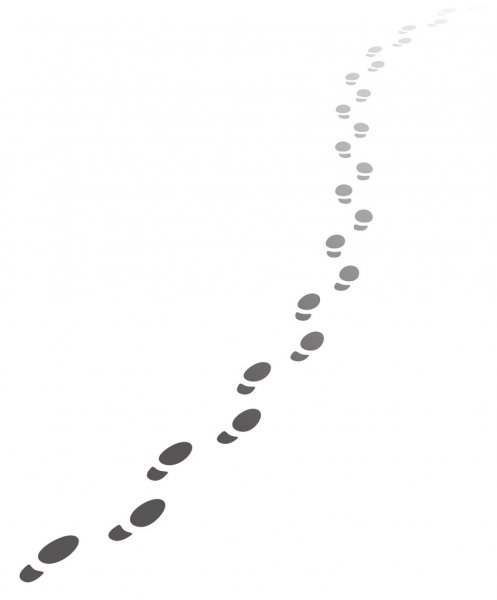        ARBEITSAUFTRAG  „Müll“Nehmt euch pro Gruppe (4 Personen) einen Müllsack und vier Paar Handschuhe mit. Kontrolliert, ob euer Geotagging am Handy / Tablett aktiviert ist.Begebt euch nun auf Spurensuche durch die Ortschaft.Fotografiert dabei mit eurem Handy / Tablett den Müll, den ihr neben dem Weg / der Straße findet.Sammelt dann den gefunden Müll ein und nehmt ihn mit in die Schule.